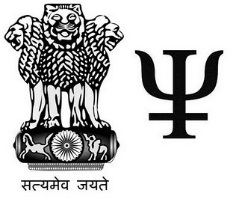 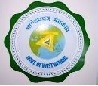 GOVERNMENT OF WEST BENGALOFFICE OF THE SUB-DIVISIONAL OFFICERIRRIGATION AND WATERWAYS DIRECTORATE LOWER DAMODAR CONSTRUCTION SUB- DIVISION IVKHURIGACHI, ULUGHATA, HOWRAH, W.B.- 711315(E-mail: sdoldcsd4.iwdwb@gmail.com|    Phone- 9933603881)Memo No 314									Date :11.06.2020NOTICE INVITING TENDER NO. 2/SDO/ LDCSD IV of 2020-2101. Separate sealed tenders in printed form are invited by the Sub-Divisional Officer, Lower DamodarConstruction Sub-Division IV,Irrigation & Waterways Directorateon behalf of theGovernor of West Bengal, for the works as per list attached herewith, from eligible and resourceful contractors having sufficient credential and financial capability in execution of similar type of works as specified in the list of works.02. a. Separate tender should be submitted for each work, as per attached list, in sealed cover super scribing thename of the work on theenvelope and addressed to Sub-Divisional Officer, Lower DamodarConstruction Sub-Division No. IV.	b. Submission of tender by post is not allowed.Last date of receiving application for issuing tender documents: 	23.06.2020 up to 12:00 Noon Last date of issuing Tender documents: 				23.06.2020 after 1:00 PM Last date of receiving filled up Tender documents: 			26.06.2020 up to 2.00 PM Date and time of opening tender: 					26.06.2020 after 2.30 PM03. The Tender documents and other relevant particulars (if any) may be seen by the intending Tenderers or bytheir dulyauthorizedRepresentatives upto 12:00 Noontill 23.06.2020in the office of the Sub-Divisional Officer, Lower DamodarConstruction Sub-Division No. IV.04. a. Intending Tenderers should apply for Tender papers in their respective Letter Heads enclosing self-attested copies of the following documents, originals of which are to be produced on demand, as well as during interview (if any).PTPC,Trade Licence, Valid PAN issued by the IT Department., Govt. of India, Valid 15-digit Goods and Services Taxpayer Identification Number (GSTIN) under GST Act, 2017,valid up to the date of opening of the tenders. Application for such clearance addressed to the Competent Authority, subject to production of authenticated receipt, may also be considered.Completion certificate and Payment certificate(s) for one single similar work worth at least 30% of the value of work for which tender paper is desired, executed within last 5 (Five) years (to be determined from the actual year of completion, considering current financial as Year-1).Registration Papers, Current Audit report, Copy of By-laws, No Objection Certificate issued by the A.R.C.S. (for Engineers’ Co-operatives and Labour Co-operatives),Partnership Deed in case of Partnership Firm.Technical Credential.Declaration by the applicant to the effect that there is no other application for tender paper for work in this NIT in which he/she/they has/have common interests.Failure to produce anyof the abovedocumentsmay be consideredgood and sufficient reason for non-issuance oftender paper.b. Completion certificates issued by Competent Authority will normally be considered as credential. Apart fromcredentials ofworks executedunder Irrigation & Waterways Department, credential of works executedunder Public Works & PublicWorks (Roads) Departments, PublicHealth Engineering Department,Sundarban Affairs Department & other State Government Departments,ZillaParishads&PanchayatSamities, WBSEDCL,KMDA, KMW & SA, KMC, HRBC, Engineering Departments of CentralGovernment and Organizations likeRailways, KOPT,MackintoshBurn Ltd, Westinghouse Saxby Farmer Ltd. & BritanniaEngineering Ltd.may also be considered. Completion certificates are to becountersigned by the Executive/DivisionalEngineers of the respective State/Central Government Departments, or Officer of theequivalent rank, ifthose are issuedby some other authority.					Over and above the completion certificates, certificate from the competent authority regarding payment received so far for the work (evenif the full payment might not have been received), supported by Bank Statement showing that the corresponding amount of payment hasactually been deposited in the bank will have to be produced in the cases of works executed under Departments/Organizations otherthan Irrigation & Waterways Department, failing which credentials may not be considered.c. Any suppression/misrepresentation of fact will automatically debar the applicant from participating in any Tender under the Division/Circlefor at least 3 (three) years from the date of detection, in addition to such other panel action as the Government may deem proper.d. In the event of (i) tender paper issued but not purchased or (ii) tender paper purchased but not dropped i.e. not participated will be taken into account seriously in issuing tender forms in future.05. Intending tenderer not satisfied with the decision of the tender paper issuing authority may prefer an appeal to the next superior officer.Concerned Chief Engineer will be the Appellate Authority for High Value Tenders. Necessary communication regarding his appeal to theappellate authority must be brought to the notice of such Authority within two working days after the date of issue of tender paper and copyof such communication should also be submitted to the Tender Paper Issuing Authority within the same period, failing which no such appealwill be entertained.06. a. Tender paper can be had on free of cost in the office of the Sub-Divisional Officer, Lower DamodarConstruction Sub-Division IV within the specified date and time as per Attached list by the intending Tenderersor by their dulyAuthorized representatives (Social Distancing Norms should be maintained during this UNLOCK-1 Period). b. No Tender paper will be supplied by post. c. No Tender paper will be issued after expiry of date and time mentioned in the notice.07. Before submitting any Tender, the intending Tenderers should make themselves acquainted thoroughly with the local conditions prevailing by actual inspection of the site and take into considerations  all factors and difficulties likely to be involved in execution of the work in allrespects including transportations of materials, communication facilities, climate conditions, nature of soil, availability of local labourers andmarket rate prevailing in the locality etc, as no claim whatsoever will be entertained on these accounts afterwards. 08. Earnest Money, as noted in the list of works, in the form other than those mentioned below, will not be accepted.Bank Draft/Deposit at call Receipt/Banker’s Cheque of any scheduled Bank in the locality in favour of the Executive Engineer - I, Lower Damodar Construction Division Payable at Uluberia or service branch Kolkata. No adjustment of any sort of above mentioned earnest money previously deposited for otherworks will be considered. Tender without the specified earnest money will be treated as informal.09. a. The Tenderer should quote the rate both in figures and in words on the basis of percentage above/below orAt Par the Schedule of Rates attached with the Tender Form and also in the space provided in the Tender Form.b. Any tender containing over writing is liable to be rejected.						c. All corrections are to be attested under the dated signature of the Tenderer.10. When a Tenderer signs his Tender in an Indian Language, the total amount tendered should also be written in that language. In the case of illiterate tendered, the rates tendered should be attested by a witness.11. The Tenderer who will sign on behalf of a Company or Firm, must produce the registered documents (within 3days from the date ofopening the tender) in support of his competency to enter into an Agreement on behalf of the Company or the Firm under the IndianPartnership Act, failing which the Tender will not beconsideredand the deposited Earnest Money will be forfeited.12. Any letter or other instrument submitted separately in modification of the sealed tender will not be entertained.13. The Tenderer should submit a statement at the time of submission of his tender showing the Technical Staff tobemaintained for the work,with their technical qualifications, failing which the tender may be liable to rejection.14. Conditional Tender, which does not fulfil any of the above conditions, and is incomplete if any respect, is liable to summary rejection.15. GST, Royalty, Building & other Construction Workers’ Cess and all other statutory Levy/Cess etc. will have to be borne by the Contractor (hewill have to produce necessary documentary evidence of his having done so at the time of receiving the final payment for the work). All taxes etc. will be charged and/or deducted as per rules and laws of the country as applicable.16. The Tender Accepting Authority does not bind himself to accept the lowest tender and reserves the right to reject any or allof the tendersreceived, without assigning any reason whatsoever to the intending Tenderersand also reserves the right to distribute the work amongstmore than one Tenderers.17. The Tenderer will have to, if so desired by the Tender Accepting Authority, submit his analysis to justify the rate quoted by him.18. The Tenders will be opened, as specified in the list of works, in presence of the participatingTenderers or theirdulyauthorizedrepresentatives, who may be present at the time of opening and who may also put their signatures in the Tender Opening Register (Social Distancing Norms should be maintained during this UNLOCK-1 Period).19. The successful Tenderer will have to execute the duplicate/triplicate/quadruplicate copies of his tender which will have to be obtained free of cost from the office of the Sub-Divisional Officer, Lower DamodarConstruction Sub-Division IV within7 (Seven) days from thedate of receipt of the intimation of acceptance of his tender or as mentioned otherwise in the acceptance cum Work Order, failing which the Earnest Money shall forthwith  stand forfeited in favour of theGovernment and the communication of acceptance of the tender shall automatically stand cancelled.20. If any Tenderer withdraws his tender before its acceptance of refuses/fails to convert it into a contract within a reasonable time, withoutgiving any satisfactory explanation for such withdrawal/refusal/failure, he shall be disqualified for submitting any Tender in this Division/Circlefor a minimum period of one year and his case will be referred to the Government for order as to what further action will be taken againsthim.21. The successful Tenderer will have to abide by the provision of the West Bengal Contract Labour (Regulation and Abolition) Rules, 1970 andsuch other Acts as may be applicable, as will be in force from time to time. 22. Materials such as Cement, M.S. Rod, R.C.C. Hume Pipes, Sheet Piles, etc, if available in stock, will be issued by the Department to the Contractor for the work as per issue Rate fixed by the Engineer-in-Charge. Site of issue of materials as mentioned in the list of materials to be supplied departmentally to the Contractor is furnished with the tender documents for the work. Any other materials not listed therein, if supplied by the Department, the issue Rate for such material will be fixed by the Engineer-in-Charge.                 23. Hire charges of Tools &Plants Machinery, if issued departmentally, will be recovered from the Contractor at such rates as will be fixed bythe Engineer-in-Charge. The period of hire charges of all Tools & Plants Machinery issued from the Government Go-down will be countedfrom the date of their issuance from the Go-down and up to the date of return into the same Go-down and the hire charges will berecovered from the Contractor accordingly. All Tools &Plants Machinery issued to the Contractor must be returned in good condition. In thecase of any damage, the cost of repair to such damage or replacement will be recovered from Contractor.24. In the following cases a tender may be declared informal and unacceptable.a. Correction, alterations, additions etc, if not attested by the Tenderer.b. Earnest Money in the form D.C.R./Bank Draft/Bankers Cheque which is short deposited and/or not deposited in favour of the Executive Engineer, Lower Damodar Construction Division payable at Uluberia or any other service branch of Kolkata.c. If the Tender Form is not properly filled in respect of the general description of the work, Estimated Cost, Rate of the deduction ofSecurity Deposit etc. in page-2 and other pages as are required to be filled in.d.If the specified pages of the Tender Document are not signed by the Tenderer.e. If the Tender is not submitted in a Cover properly sealed and the name of the work is not indicated on the cover25. For the return of the Earnest Money of the unsuccessful Tenderer(s), he/they is/are to apply for the same to the Executive Engineer, LowerDamodar Construction Division, giving the preference to the work,N.I.T. No, date of tender, amount and mode of Earnest Moneydepositedin a complete form. The Earnest Money of all Tenderers other than the lowestTenderer in each case may be refunded, afteracceptance of the rate in the comparative statement, as early as possible.26. To verify the competency, capacity and financial stability of the Intending Tenderer(s) the TenderPaperIssuing Authority may demandproduction of any necessary document(s) as it may deem necessary.27. The payment of R/A as well as Final Bill for any work will be made according to the availability of fund and no claim due to delay in paymentwill be entertained.28. In case of settlement of any dispute, the matter may be referred to the Departmental Dispute Redressal Committee formed by Government. This provision will be applicable irrespective of the value of the works to which the dispute may relate.29. Normally, Tender Paper for not more than one work in any one NIT will be issued to an applicant, whomayindicate the Sl.Nos. of the workin the order of priority. However, depending on response to various serials in the N.I.T, Tender Paper Issuing Authority may issue TenderPaper for any serial, even though it may not be preferred by the applicant.The above list is only indicative and not exhaustive.30. List of work is enclosed herewith in separate sheets.										Sd/- dated 11.06.2020								Sub-Divisional OfficerLower Damodar Construction Sub-Division No. IVMemo No 314/1(9)								Date :11.06.2020Copy forwarded for information to: -The Executive Engineer - I, Lower Damodar ConstructionDivision,Uluberia, Howrah.The Executive Engineer - II, Lower Damodar ConstructionDivision,Uluberia, Howrah.3)-6)The AE / SDO, Lower Damodar Construction Sub-Division No. I / II / Seizberia/ Nazirgaunz, I & W Dte. 7)-8)The Accounts Branch / Estimating Branch, Lower Damodar Construction Division,9) The Office Notice Board of Lower Damodar Construction Sub-Division IV, Ulughata, Howrah.							Sd/- dated 11.06.2020										Sub-Divisional Officer							Lower Damodar Construction Sub-DivisionNo. IVLIST OF WORKSNOTICE INVITING TENDER NO. 2/SDO/ LDCSD IV of 2020-21Contd….to Page2…….								Sd/- dated 11.06.2020Sub-Divisional OfficerLower Damodar Construction Sub-Division No. IVSl. No.Name of WorkAmt. put to Tender in Rs.Earnest Money in Rs.Tender Form NoTime allowed for completion of work (Days)Eligibility of contractor to participate in tender1.Urgent construction of boundary wall at South-West side of Ulughata Irrigation Colony Campus damaged during super cyclonic storm 'AMPHAN' under L.D.C. Sub-Division No. IV of Lower Damodar Construction Division during the year 2020-214,98,426.009969291130 (thirty) daysBona fide contractors/bidders having credential of execution of similar nature of work of value 30% of the amount put to tender (tender value) within the last 5 years on the date of publishing of NIT.2.Preventive measures for flood fighting by supplying, filling and stacking sand filled polybags various places near MostafapurGangadevitala on Left Embankment of HurhuraKhal in Block - Khanakul - II, P.S. - Khanakul, Dist. - Hoogly during monsoon of 2020 under Lower Damodar Construction Sub-Division No. IV of Lower Damodar Construction Division during the year 2020-'211,49,067.0029812911Up to 31st Oct’2020Bona fide contractors/bidders having credential of execution of similar nature of work of value 30% of the amount put to tender (tender value) within the last 5 years on the date of publishing of NIT.3.Emergent restoration of slips &raincuts to Hurhura Left embankment due to damages occured during super cyclonic strom "AMPHAN" in between BarkontalaGhat and Chelaghai and Tekhala and Gorupora in Block - Khanakul - II, P.S. - Khanakul, Dist. - Hoogly under L.D.C. Sub-Division No. IV of Lower Damodar Construction Division during the year 2020-'21.3,43,520.006870291110 (ten) daysBona fide contractors/bidders having credential of execution of similar nature of work of value 30% of the amount put to tender (tender value) within the last 5 years on the date of publishing of NIT.4.Emergent restoration of slips &raincuts to Upper Rampur Left embankment due to damages occured during super cyclonic strom "AMPHAN" in between Chabbishpur and BarkontalaGhat  in Block - Khanakul - II, P.S. - Khanakul, Dist. - Hoogly under L.D.C. Sub-Division No. IV of Lower Damodar Construction Division during the year 2020-'21. 2,30,444.004609291110 (ten) daysBona fide contractors/bidders having credential of execution of similar nature of work of value 30% of the amount put to tender (tender value) within the last 5 years on the date of publishing of NIT.5.Urgent repairing to Upper Rampur Left embankment at Telirdaha due to damages occured during  super cyclonic storm "AMPHAN"  in Block - Khanakul - II, P.S. - Khanakul, Dist. - Hoogly under L.D.C. Sub-Division No. IV of Lower Damodar Construction Division during the year 2020-'21.1,99,692.003994291110 (ten) daysBona fide contractors/bidders having credential of execution of similar nature of work of value 30% of the amount put to tender (tender value) within the last 5 years on the date of publishing of NIT.6.Urgent restoration to Amta Channel Right Embankment from Garchumukh Bus Stand to Dewantala Sluice  due to damages occured during  super cyclonic storm "AMPHAN"  of Block -Shyampur-II ,District Howrah under Lower Damodar Construction Sub- Division No.-IV of Lower Damodar Construction Division  during the year 2020-212,05,089.004102291110 (ten) daysBona fide contractors/bidders having credential of execution of similar nature of work of value 30% of the amount put to tender (tender value) within the last 5 years on the date of publishing of NIT.7.Urgent restoration of left bank of KamarnalaKhal  near Ganesh Maji House for length of 60.00 metredue to damages occured during  super cyclonic storm "AMPHAN" at Uttar Jhapordha GP in Domjur Block, Dist- Howrah under L D C Sub-Division-IV of Lower Damodar Construction Division during the year 2020-214,20,770.008415291115 (fifteen) daysBona fide contractors/bidders having credential of execution of similar nature of work of value 30% of the amount put to tender (tender value) within the last 5 years on the date of publishing of NIT.Sl. No.Name of WorkAmt. put to Tender in Rs.Earnest Money in Rs.Tender Form NoTime allowed for completion of work (Days)Eligibility of contractor to participate in tender8.Urgent restoration of left bank of KamarnalaKhal  near Chakhori Wooden Bridge for a length of 60.00 metredue to damages occured during  super cyclonic storm "AMPHAN" at Uttar Jhapordha GP in Domjur Block, Dist- Howrah under L D C Sub-Division-IV of Lower Damodar Construction Division during the year 2020-214,29,607.008592291115 (fifteen) daysBona fide contractors/bidders having credential of execution of similar nature of work of value 30% of the amount put to tender (tender value) within the last 5 years on the date of publishing of NIT.9.Urgent construction of boundary wall at North-West side of Ulughata Irrigation Colony Campus damaged during super cyclonic storm 'AMPHAN' under L.D.C. Sub-Division No. IV of Lower Damodar Construction Division during the year 2020-214,98,812.009976291130 (thirty) daysBona fide contractors/bidders having credential of execution of similar nature of work of value 30% of the amount put to tender (tender value) within the last 5 years on the date of publishing of NIT.10.Urgent restoration to the slips and rain cuts to the Damodar left embankment near RaspurDayarManasatala due to damages occured during super cyclonic strom "AMPHAN" in Block - Amta - I, P.S. - Amta, Dist. - Howrah under L.D.C. Sub-Division No. IV of Lower Damodar Construction Division during the year 2020-212,00,658.004013291110 (ten) daysBona fide contractors/bidders having credential of execution of similar nature of work of value 30% of the amount put to tender (tender value) within the last 5 years on the date of publishing of NIT.11.Urgent restoration to the slips and rain cuts to the Damodar right embankment near Hanidhara Ashram due to damages occured during super cyclonic strom "AMPHAN" in Block - Amta - II, P.S. - Joypur, Dist. - Howrah under L.D.C. Sub-Division No. IV of Lower Damodar Construction Division during the year 2020-2154,022.00108029117 (seven) daysBona fide contractors/bidders having credential of execution of similar nature of work of value 30% of the amount put to tender (tender value) within the last 5 years on the date of publishing of NIT.12.Preventive measures for flood fighting by supplying empty cement polybags at T.D.D. Sub-Division Office Godown, Amta in Block - Amta - I, P.S. - Amta, Dist. - Howrah during monsoon of 2020 under L.D.C. Sub-Division No. IV of Lower Damodar Construction Division during the year 2020 - 212,71,600.00543229117 (seven) daysBona fide contractors/bidders having credential of execution of similar nature of work of value 30% of the amount put to tender (tender value) within the last 5 years on the date of publishing of NIT.13.Urgent cutting & Stacking of fallen trees due to super cyclonic storm "AMPHAN" within Ulughata Irrigation Colony Campus under Lower Damodar Construction Sub-Division No. IV of Lower Damodar Construction Division during the year 2020-2163,516.001270291110 (ten) daysBona fide contractors/bidders having credential of execution of similar nature of work of value 30% of the amount put to tender (tender value) within the last 5 years on the date of publishing of NIT.14.Urgent construction of boundary wall at North-East side of Ulughata Irrigation Colony Campus including construction of boundary wall around SDO-type Qtr. damaged during super cyclonic storm 'AMPHAN' under L.D.C. Sub-Division No. IV of Lower Damodar Construction Division during the year 2020-214,99,404.009988291130 (thirty) daysBona fide contractors/bidders having credential of execution of similar nature of work of value 30% of the amount put to tender (tender value) within the last 5 years on the date of publishing of NIT.